Lesson 3 Practice ProblemsComplete the table and determine the rule for this transformation.Write a rule that describes this transformation.Select all the transformations that produce congruent images.dilationhorizontal stretchreflectionrotationtranslationHere are some transformation rules. For each transformation, first predict what the image of triangle  will look like. Then compute the coordinates of the image and draw it.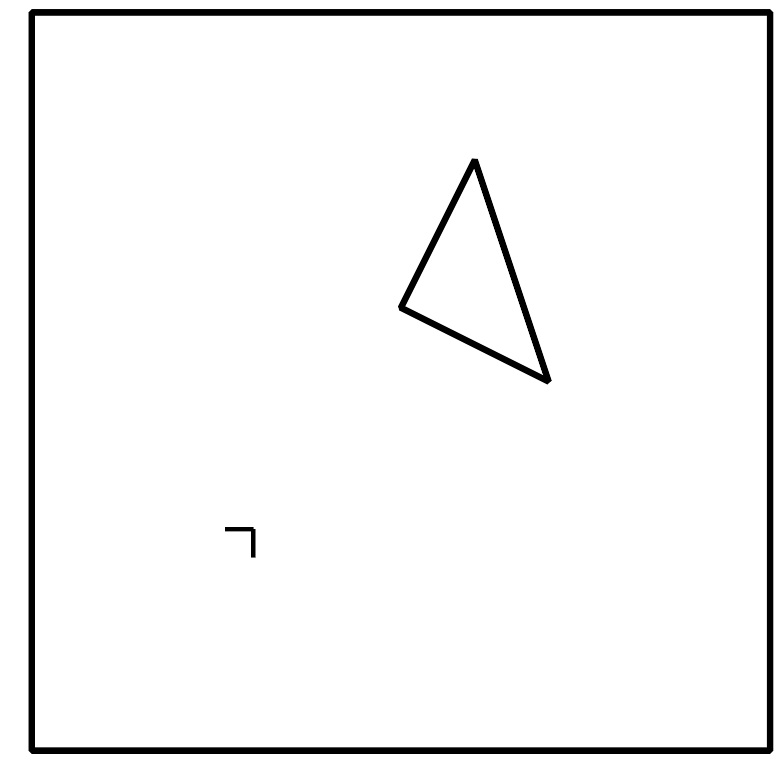 (From Unit 6, Lesson 2.)A cylinder has radius 3 inches and height 5 inches. A cone has the same radius and height.Find the volume of the cylinder.Find the volume of the cone.What fraction of the cylinder’s volume is the cone’s volume?(From Unit 5, Lesson 13.)Reflect triangle  over the line . Call this new triangle . Then reflect triangle  over the line . Call the resulting triangle .Describe a single transformation that takes  to .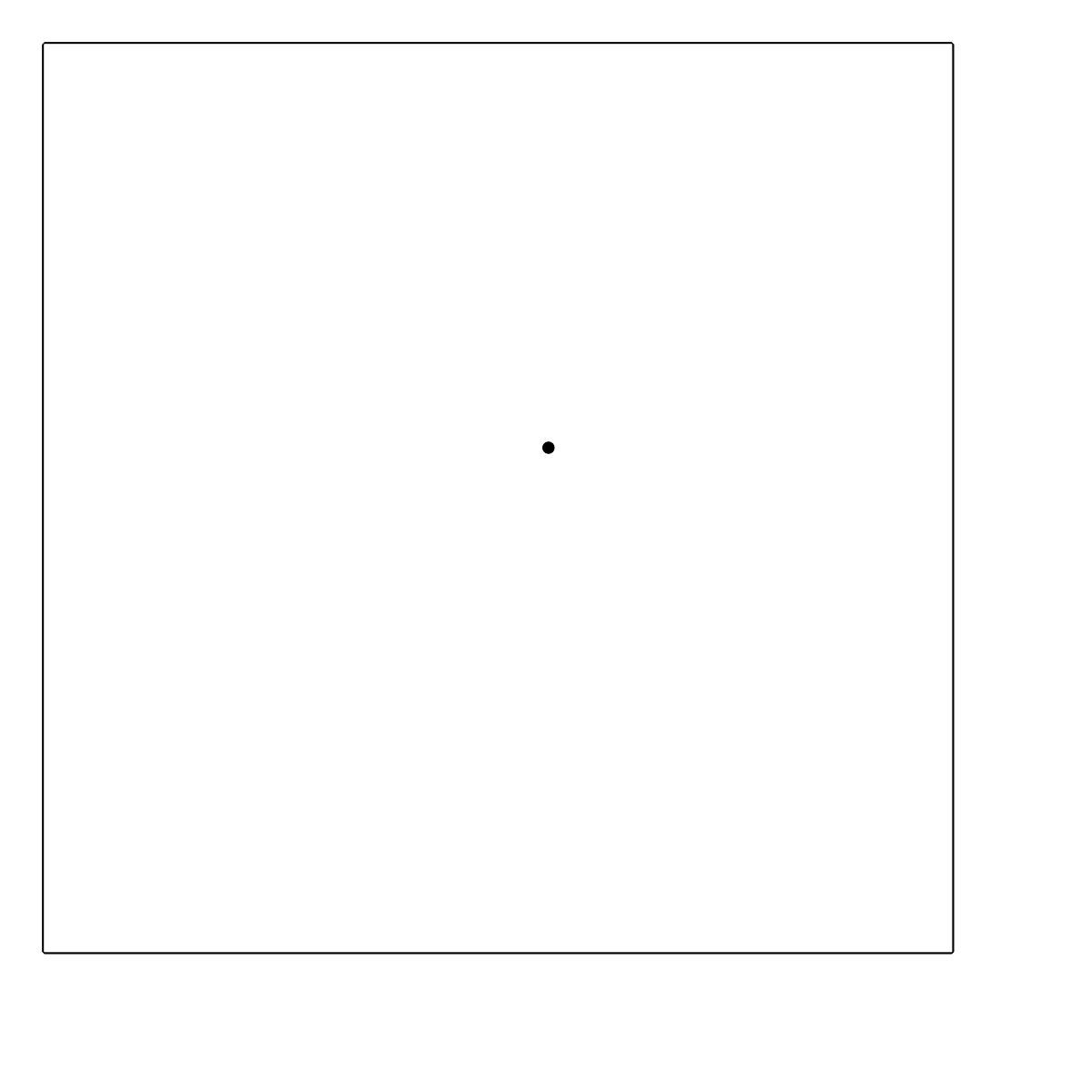 (From Unit 6, Lesson 1.)In the construction,  is the center of one circle, and  is the center of the other. 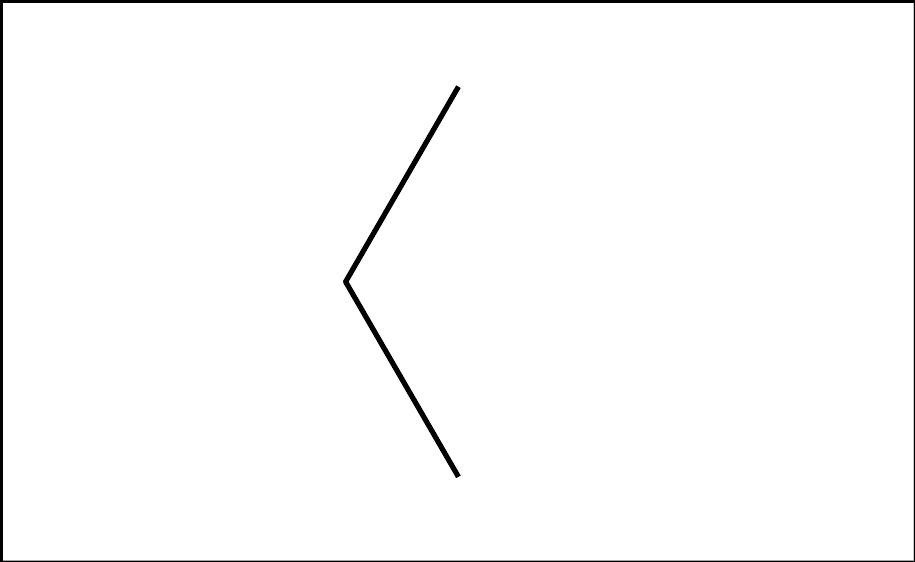 Explain why segments , , , , and  have the same length.(From Unit 1, Lesson 2.)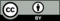 © CC BY 2019 by Illustrative Mathematics®inputoutputoriginal figureimage